Activity PackSession 2Activity 1: We have many words for people who come from different countries. We might talk about immigrants, or refugees, or settlers. Can you think of the differences between these terms?Match the definition to the right word below:Activity 2a: Les sentiments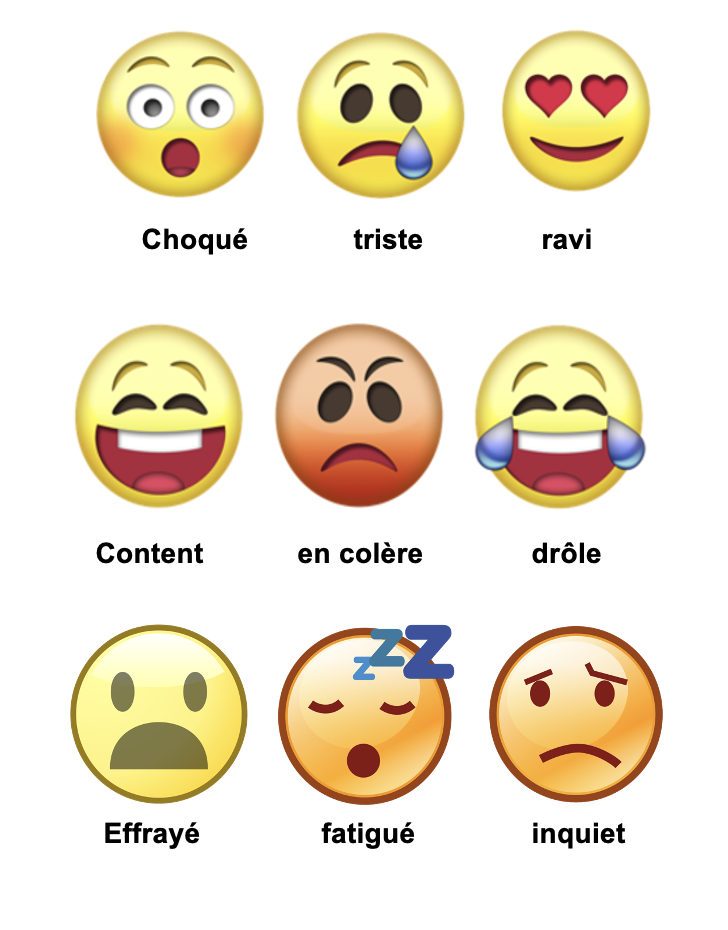 Using this French emoji chart, pick the emoji responses for each question:1. How do you think Jeanne’s great-grandfather felt about leaving France?2. How do you think Jeanne’s grandfather felt about being given farmland in Algeria? 3. How would you feel?Activity 2b:Using your French emoji chart again, pick the emoji responses for each question:1. How do you think the Arabs living in Algeria felt about the French coming?2. How do you think local Arabs felt about working for Jeanne’s great-grandfather? Refugee un(e) réfugié(e)Immigrantun(e) immigré(e)Settlerun colonSomeone who has moved from one country to live in another part of the world, often one that belongs to their country. Someone who has fled war, violence, conflict or persecution to find safety in another country.A person who has come into a foreign country in order to live there.êtreTo beJe suisI amTu esYou areIl estHe isElle estShe isNous sommesWe areVous êtesYou are (plural or formal)Ils sontThey areElles sontThey are (women only)New vocabularycontenttristeHappySad